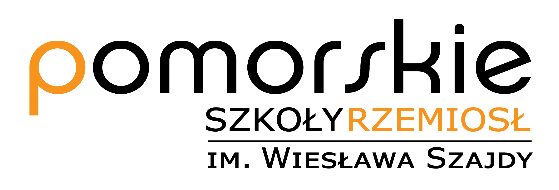  REGULAMIN WYCIECZKI SZKOLNEJ DO ___________  Uczestnik wycieczki szkolnej zobowiązany jest do: złożenia kierownikowi pisemnej zgody rodziców na wyjazd, zabrania legitymacji szkolnej,ubrania się zgodnie z Regulaminem stroju uczniowskiego określonym 
w Statucie Technikum Nr 1 im. Wiesława Szajdy/ Branżowej Szkoły I stopnia Nr 1 im. Wiesława Szajdy, punktualnego przyjścia na miejsce zbiórki,przestrzegania zasad bezpieczeństwa w trakcie trwania wycieczki,zachowywania się w kulturalny sposób w tym dbałości o kulturę języka ojczystego,stosowania się do wszystkich poleceń kierownika i opiekuna wycieczki, informowania kierownika  lub opiekuna o ewentualnych dolegliwościach i wszystkich problemach mających wpływ na bezpieczeństwo wycieczki,pozostawienie w porządku wszystkich miejsc przebywania, przestrzegania regulaminu.W czasie wycieczki zabronione jest: oddalanie się od grupy bez zgody kierownika wycieczki lub opiekuna, narażanie na niebezpieczeństwo siebie lub innych, palenie papierosów, cygaretek, cygar, fajek, fajek wodnych, skrętów, e-papierosów , używania narkotyków,  środków odurzających lub picia alkoholu. Zobowiązanie uczniów: Zapoznałam/łem się z regulaminem wycieczki i zobowiązuję się do jego przestrzegania.